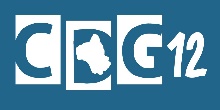 SAISINE DE LA COMMISSION CONSULTATIVE PARITAIRETRANSFERT DE PERSONNEL DANS LE CADRE DE RESTITUTION DE COMPETENCES D’UN EPCI AUX COMMUNES MEMBRESRéférences juridiques :Article L. 5211-4-1 du CGCTCollectivité : ……………………………………………………………………………………….Courriel : ……………………………………………………………………………………………Téléphone : ……………………………………Personne en charge du dossier : ……………………………………………………………………Situation administrative de l’agent contractuel concerné :Nom et Prénom : ……………………………………Catégorie : ………… Grade : ……………………………………………….  Echelon : …………Fonctions exercées : ………………………………………………………………………………..Type du contrat de travail :  Contrat de travail à durée indéterminée (CDI), depuis …../…../……… Contrat de travail à durée déterminée (CDD), depuis …../…../……….Ancienneté dans la collectivité : ………………………………………………………………………………..Motif du recrutement /article du contrat de travail : …………………………………………………………………………………………………………Date du début …../…../……….Date de fin …../…../……….                                                                   PIÈCES A JOINDRE : Fiche d’impact décrivant notamment les effets du transfert sur l’organisation et les conditions de travail, ainsi que sur la rémunération et les droits acquis des agents contractuels concernés, Courrier d’accord de l’agent Copie du (des) contrat(s) de travail de l’agent.NOM - DATE ET SIGNATURE DE L’AUTORITÉ TERRITORIALERappel : les dossiers de saisine de la CCP doivent parvenir au CDG 2 semaines avant la séance. Ils peuvent être envoyés par mail : romain.bouat@cdg-12.fr		                                                                                                                CDG12 - Maj 13/01/2023